CEMENT CORPORATION OF INDIA LTD.
       HR DEPARTMENT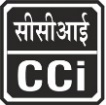 INFORMATION TO BE FURNISHED BY TRAINEES (ICAI/ICWAI)I certify on my honour that the above information is true and correct to the best of my knowledge and belief and that I have verified its contents.In case information furnished by me is found to be incorrect in any respect, my association as Articleship Trainee may be terminated at any point of time.1.Name2.Father’s Name3.Present Address4.EmailMobile No.5.Date of Birth & Age6.Educational Qualification (tick the check box on the applicable option)           ( C.A./ICWAI )Year of PassingMarks Obtained (%age)6.Educational Qualification (tick the check box on the applicable option)Executive / Intermediate CourseProfessional / Final Course7.Whether SC/ST/OBCYES / NOYES / NOYES / NO8.Any Other Information